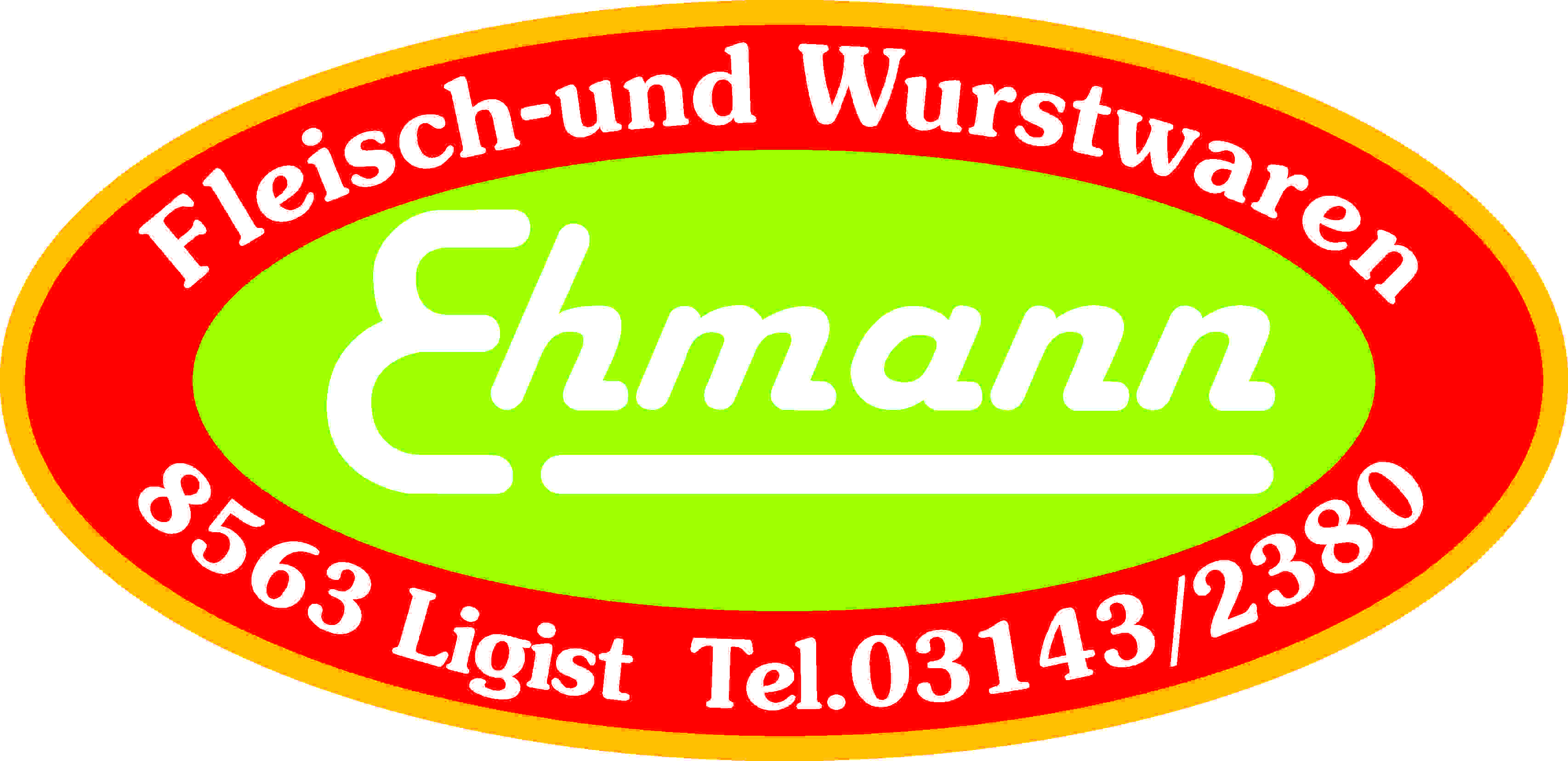 Produktspezifikation:Toast XL:Beschreibung:		Toastbrotscheiben werden mit 6 Blatt Pizzablock und 2 ScheibenGoudakäse belegt, in Griffschutzfolie verschweißt undtiefgekühltEinheiten:		22 Stk. im KartonZutaten:		Toastbrot: Weizenmehl, Wasser, Hefe, Speisesalz, Kombinationsback-			mittel: Weizenmalzmehl, Weizenmehl, Sauerteig getrocknet, Dextrin,			Pflanzliche Fette und Öle, Emulgator (Mono- und Diglyceride von Speise-			Fettsäuren), Säuerungsmittel (Citronensäure), Farbstoff (Carotine),			Aroma, Backmittel: Molkepulver, Sojamehl, Zucker, Maisquellmehl,			Weizenmalzmehl, Konservierungsstoff (Sorbinsäure), Säuerungsmittel			(Citronensäure), Pflanzenöl (Raps und Sonnenblumen), Molkepulver,			MilchfettPizzablock: Schweinefleisch, Wasser, Speisesalz, Verdickungsmittel E 407 a, Stabilisator E 450, E 451, Dextrose, Antioxidationsmittel E 301,			Salz, Gewürzextrakte			Käse: Gouda			tiefgekühlt	Allergene:		enthält glutenhaltiges Getreide, Milch, Sojabohnen				Mikrobiologische	Die mikrobiologischen Eigenschaften werden gemäß denEigenschaften:		Bestimmungen des LMSVG BGBL II 2006/95 iVm VO(EG)			2073/2005 und des dazu ergangenen Erlasses BMGF – 74310/0007-			IV/B/7/2006 vom 08.03.2006 erfüllt.Art. Nr:			8024Verpackung:		22 Stk. in Einlegefolie und KartonLagertemperatur:	tiefgekühlt lagern bei -18 °CMindesthaltbarkeit:	90 Tage